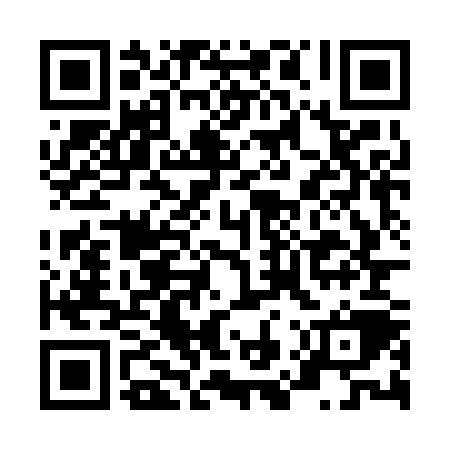 Prayer times for Colorado do Oeste, BrazilWed 1 May 2024 - Fri 31 May 2024High Latitude Method: NonePrayer Calculation Method: Muslim World LeagueAsar Calculation Method: ShafiPrayer times provided by https://www.salahtimes.comDateDayFajrSunriseDhuhrAsrMaghribIsha1Wed4:586:1011:593:195:486:562Thu4:586:1011:593:195:486:563Fri4:586:1111:593:195:476:564Sat4:586:1111:593:185:476:555Sun4:586:1111:593:185:466:556Mon4:586:1111:593:185:466:557Tue4:586:1111:593:185:466:558Wed4:586:1211:593:185:456:559Thu4:586:1211:593:175:456:5410Fri4:596:1211:593:175:456:5411Sat4:596:1211:593:175:456:5412Sun4:596:1311:583:175:446:5413Mon4:596:1311:583:175:446:5414Tue4:596:1311:583:175:446:5315Wed4:596:1311:593:175:446:5316Thu5:006:1411:593:175:436:5317Fri5:006:1411:593:165:436:5318Sat5:006:1411:593:165:436:5319Sun5:006:1411:593:165:436:5320Mon5:006:1511:593:165:436:5321Tue5:006:1511:593:165:436:5322Wed5:016:1511:593:165:426:5323Thu5:016:1511:593:165:426:5324Fri5:016:1611:593:165:426:5325Sat5:016:1611:593:165:426:5326Sun5:016:1611:593:165:426:5327Mon5:026:1711:593:165:426:5328Tue5:026:1712:003:165:426:5329Wed5:026:1712:003:165:426:5330Thu5:026:1812:003:165:426:5331Fri5:026:1812:003:165:426:53